BALUN CON RELACION 1:4 1:9 Y 1:16  por EA3GYZ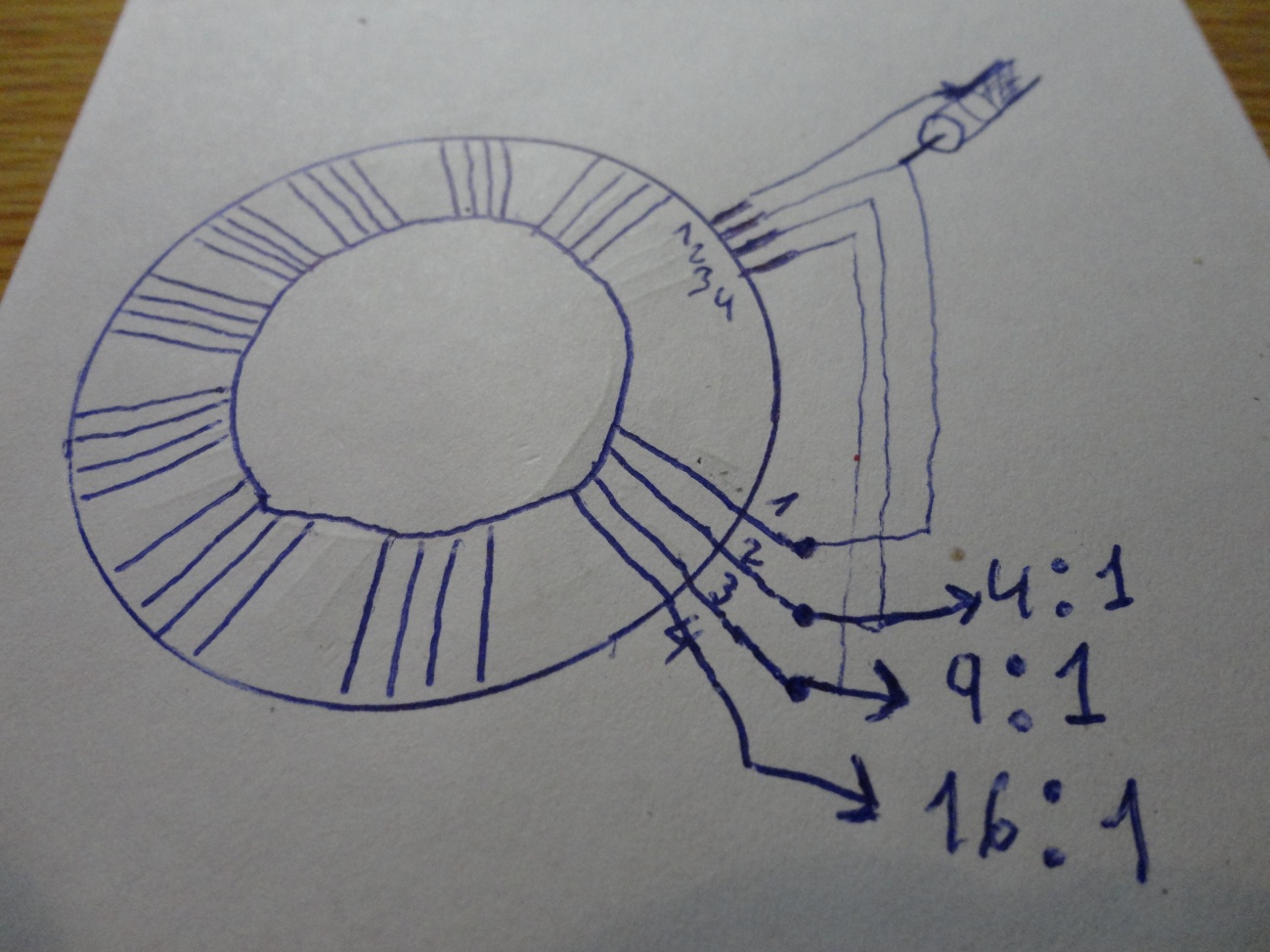 ESTE SERIA EL ESQUEMA A SEGUIRHE UTILIZADO UN TOROIDE DE UNA FUENTE DE ALIMENTACION DE PC, QUE NO ES LA MÁS ACONSEJABLEPERO PARA TRAPICHEO Y PROBAR NO VA MAL 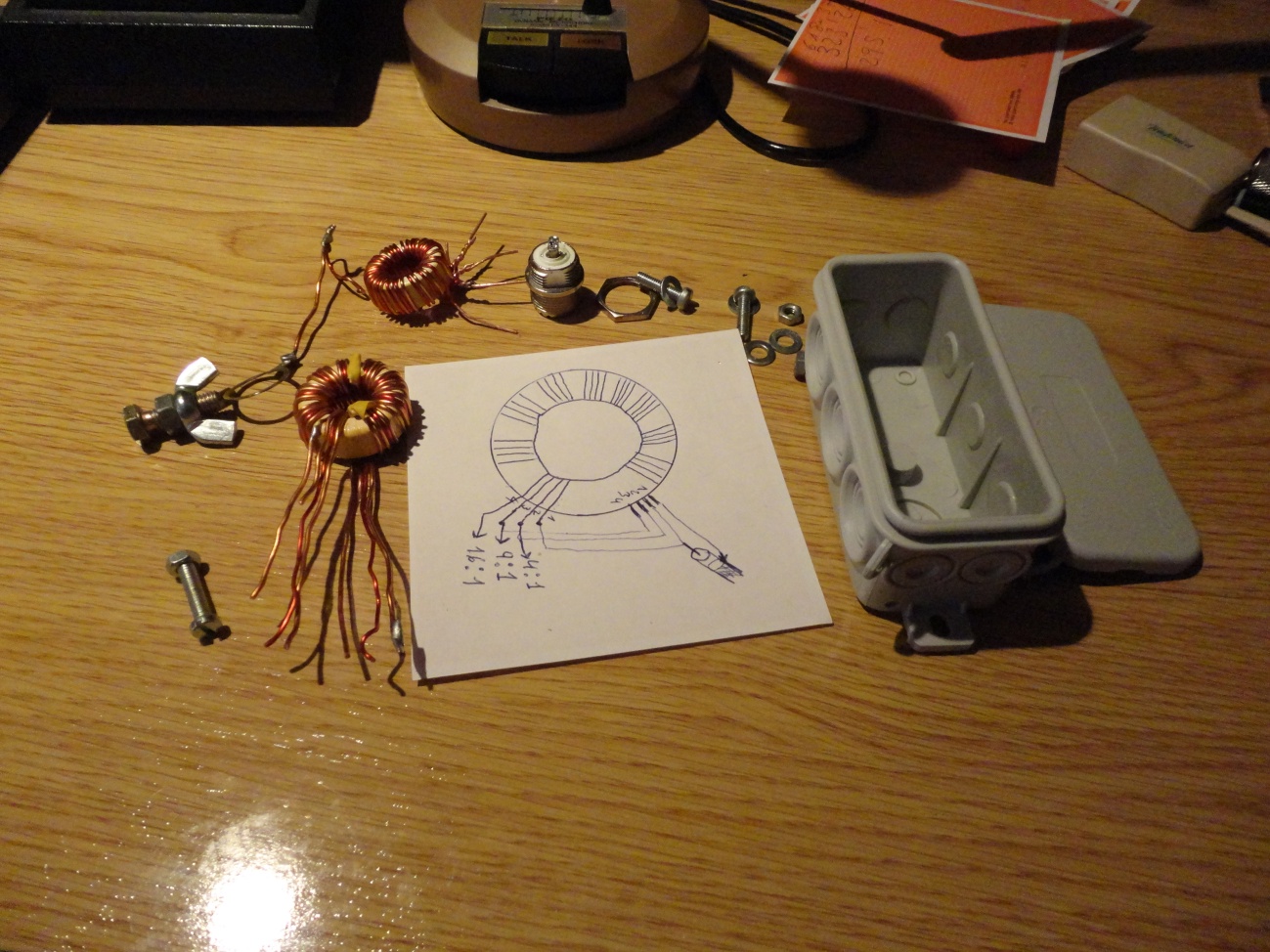 HE UTILIZADO EL TOROIDE MAS GRANDE DE LOS DOS QUE TENIA, CON UNA CAJA ESTANCA, UN PL HEMBRA PARA CHASIS Y CUATRO TORNILLOS TE PUEDE QUEDAR BIEN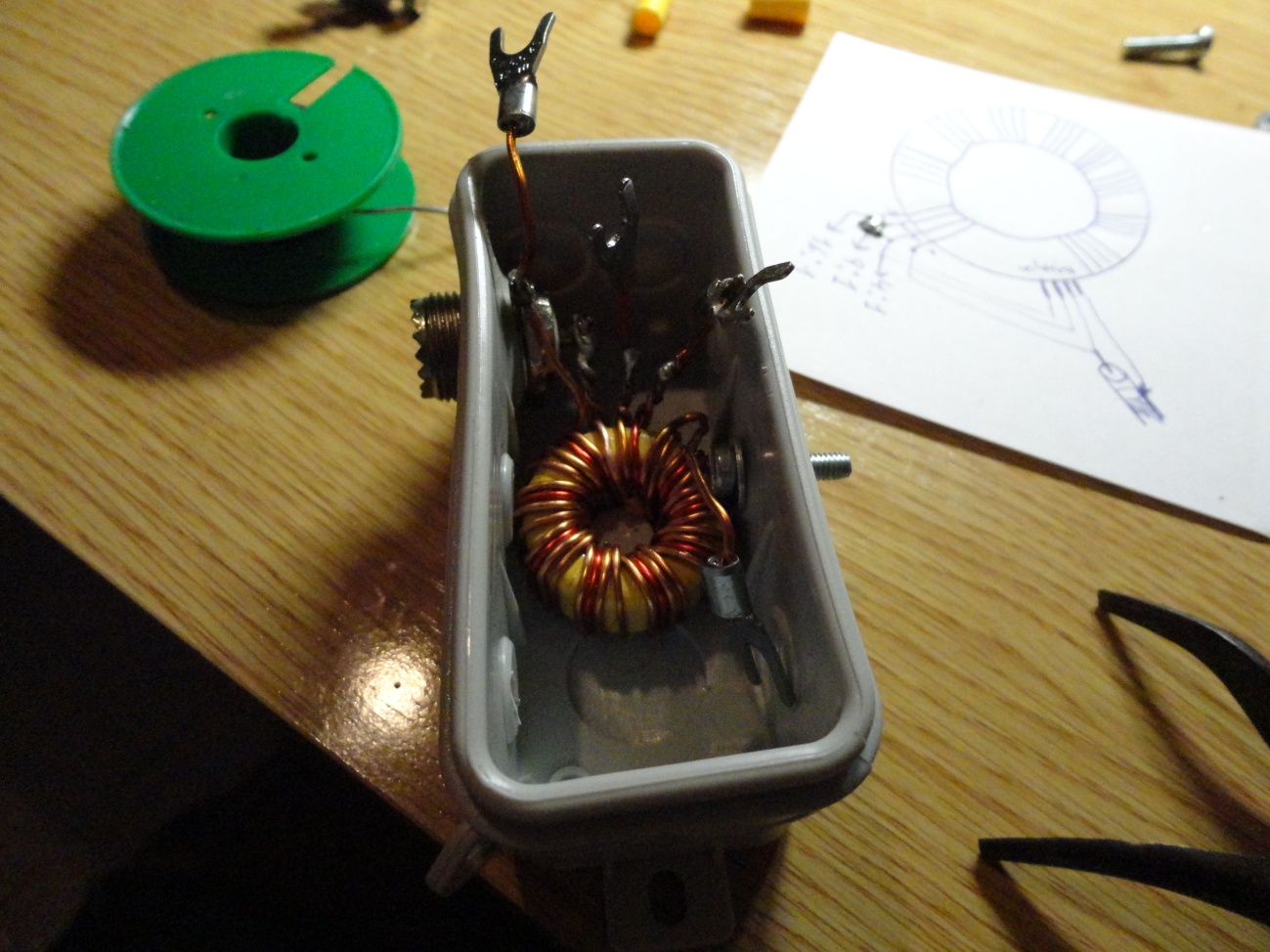 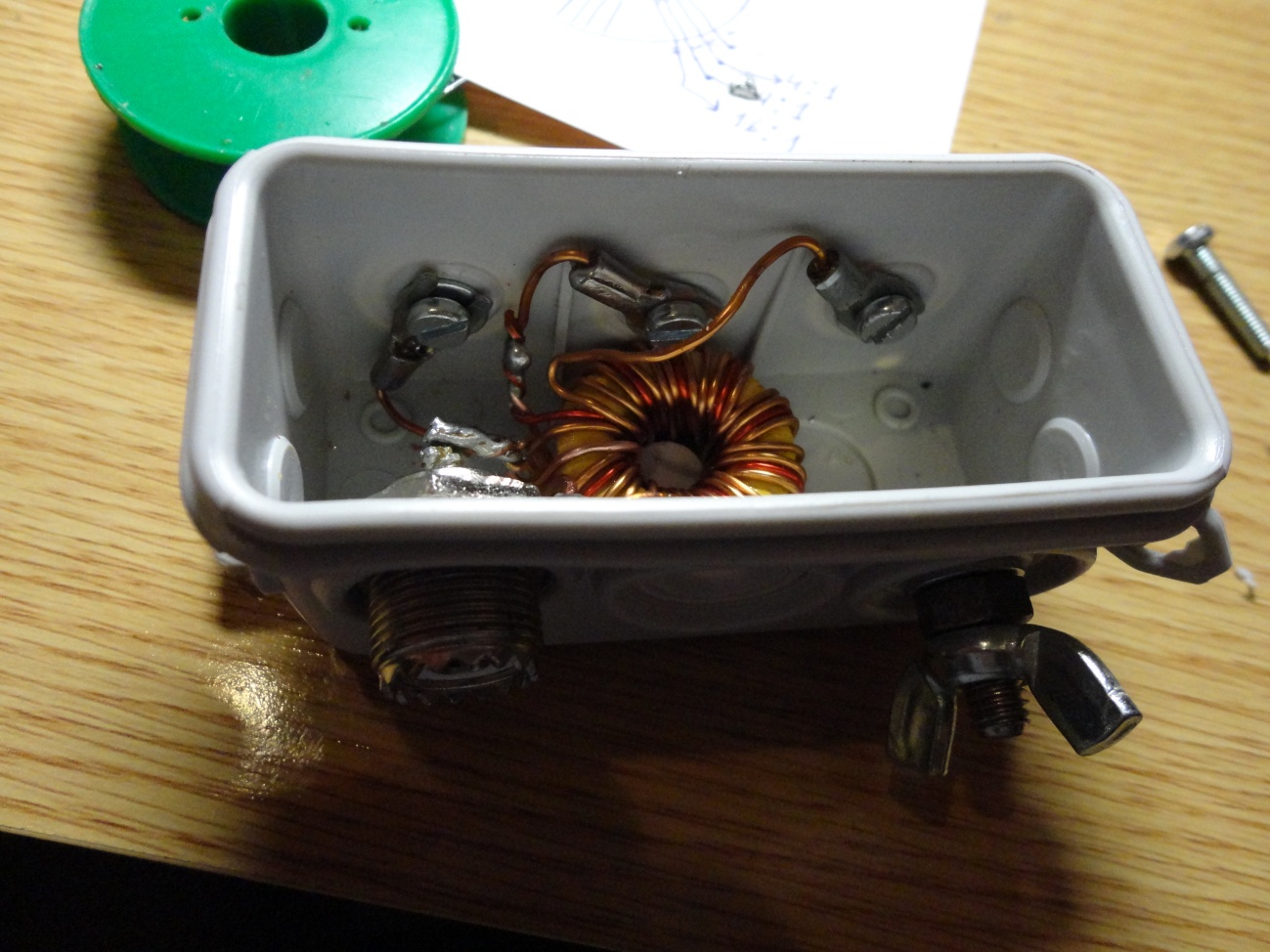 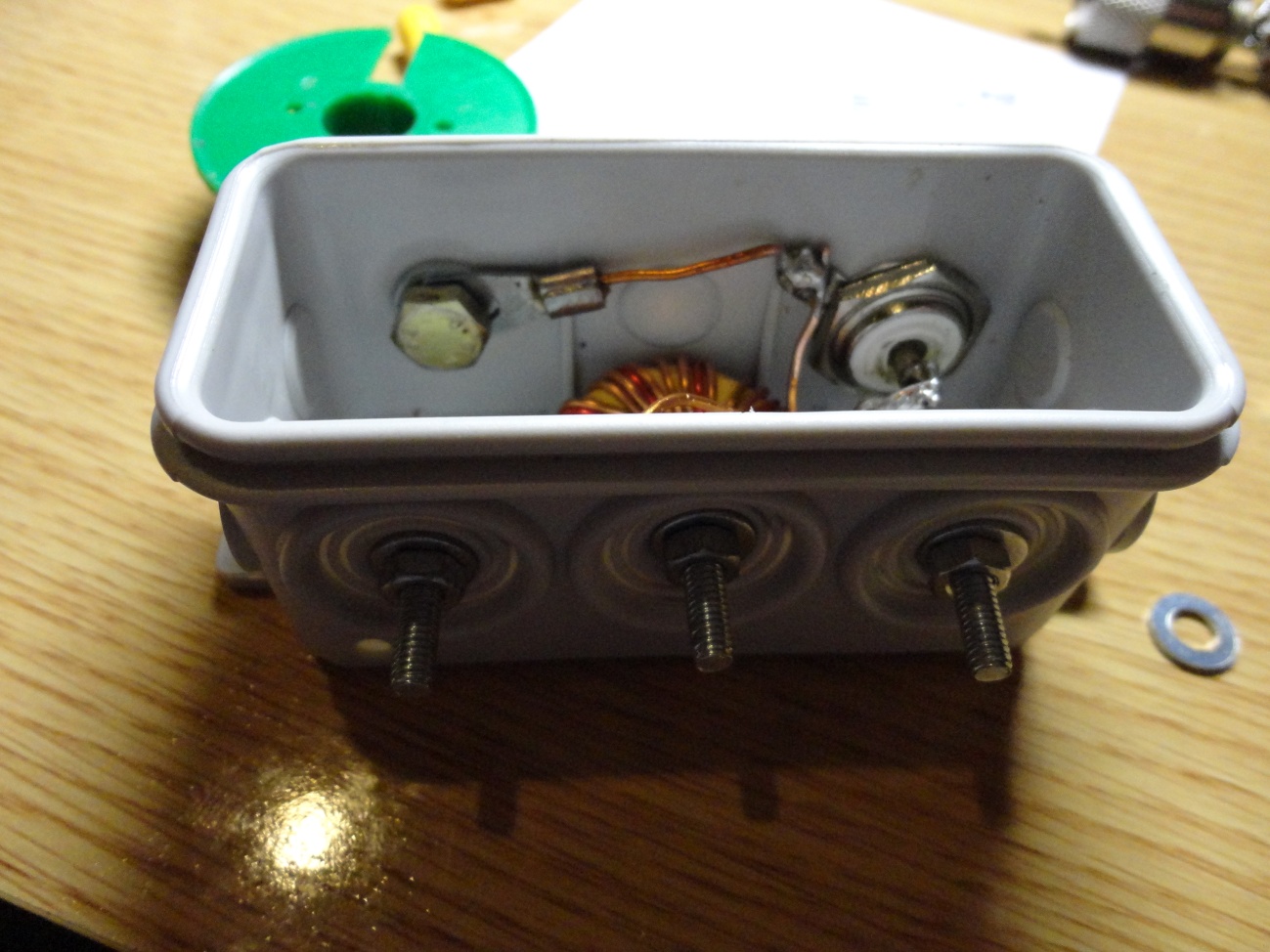 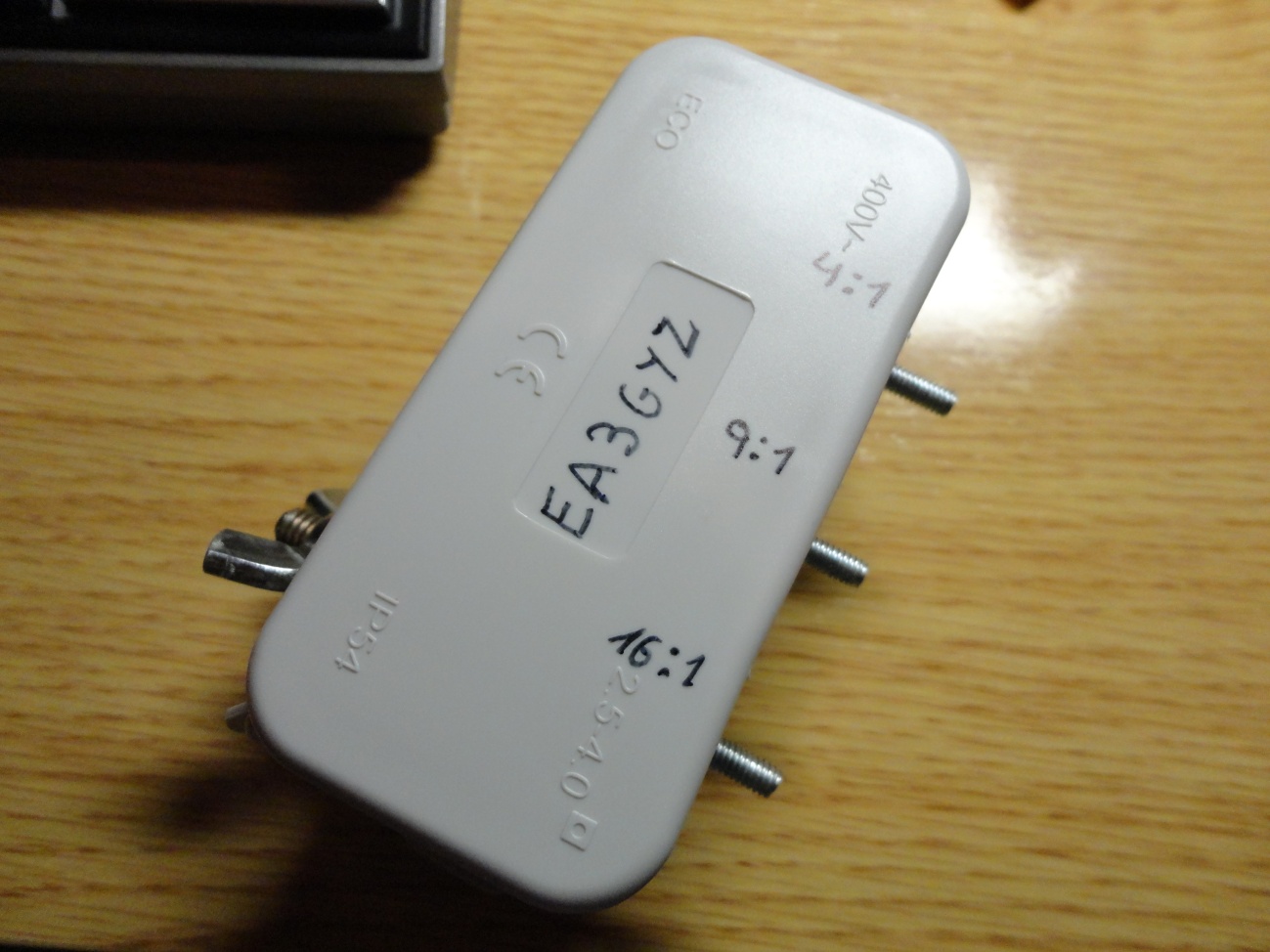 EN LA PALOMETA VA LA MASAESTE TIPO DE BALUM ES MUY UTIL PARA FABRICARTE UNA ANTENA DE HILO LARGO CON CAÑA DE PESCAR DE TIPO CRISE OS ANIMO QUE LO PROBEIS OS SORPRENDERA LA RECECCION INCLUSO SIN COLECTAR NADA EN LAS  SALIDAS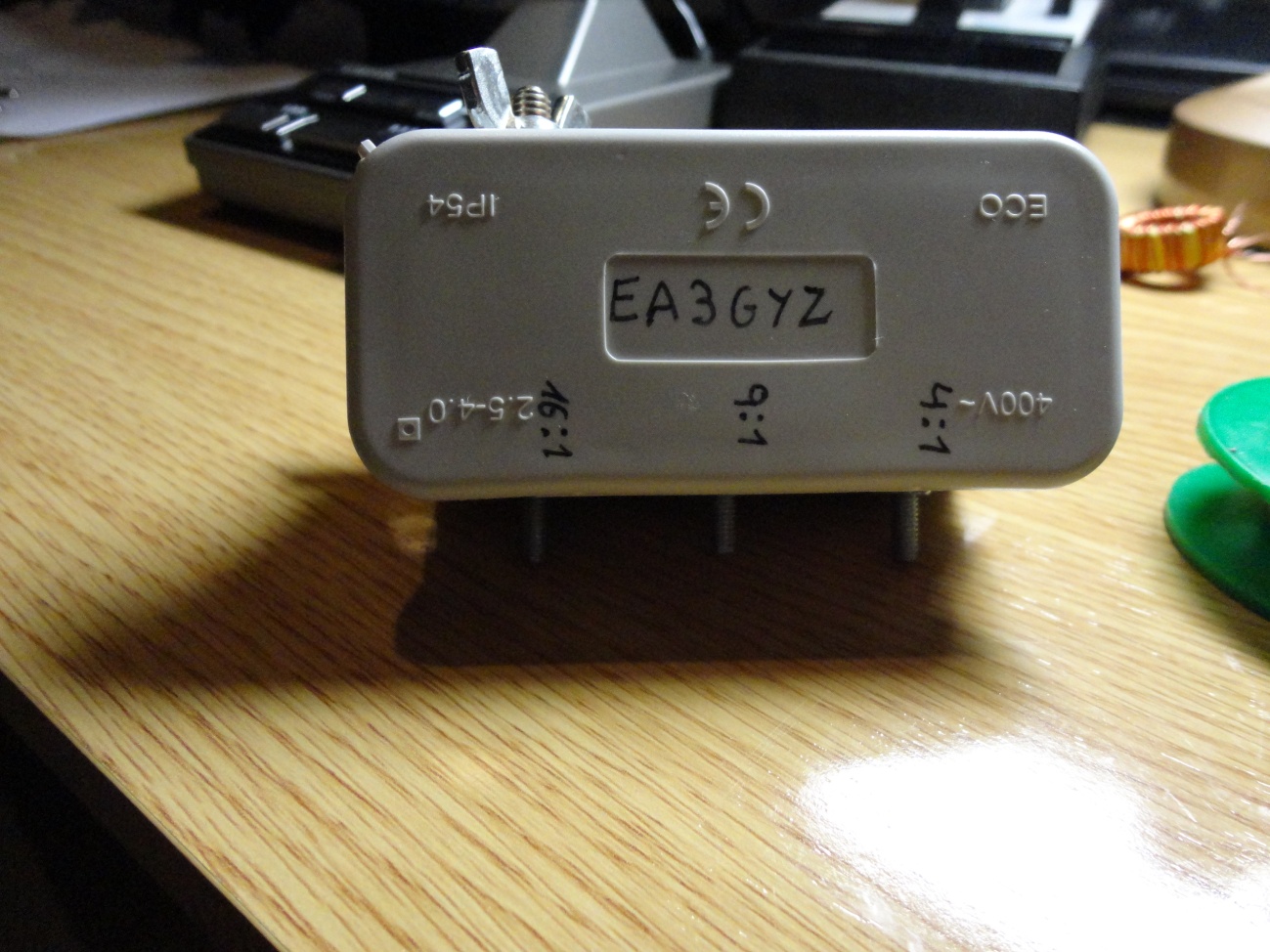 73….